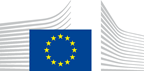 VACANCY NOTICESECONDED NATIONAL EXPERT TO THE EUROPEAN COMMISSION1.	Nature of the tasksThe proposed function of case handler consists in enforcing the EU Merger Regulation (139/2004) as part of DG COMP’s largest merger unit (E-4, approximately 30 FTEs) dealing with industrial sectors ranging from extraction and the supply of raw materials to the various levels of industrial transformations, all the way to the retail supply of consumer goods. Recent prominent cases dealt with by the unit have included, e.g., the Lafarge/Holcim merger (cement), the ArcelorMittal/Ilva transaction (steel), GE’s acquisition of Alstom’s gas turbines business, agro-chemical deals such as Dow/DuPont and Bayer/Monsanto, aerospace alliances such as UTC/Raytheon or Boeing/Embraer (abandoned), and Essilor’s acquisition of Luxottica in the eyewear industry. In practice, the function consists in carrying out investigations into M&A transactions – known as “concentrations” – notified to the European Commission, in drafting reasoned decisions and in overseeing the implementation of such decisions, as part of teams in charge of the legal and economic assessment of the impact of these transactions on competition within the European Economic Area (EEA). These tasks entail various levels of interactions with a range of stakeholders, including businesses, their counsel and economic advisers, as well as suppliers and customers thereof (by means of calls, meetings, requests for information, site visits, etc.). Case handlers also interact with other competition authorities within and outside the EEA, as well as other departments of the European Commission and national regulatory authorities. In addition, case handlers may also be requested to assist in matters managed by other units within DG COMP’s merger network (in the fields of, e.g., ICT, energy, pharmacy or transport), or to reinforce case teams dealing with antitrust cases (i.e., anticompetitive agreements or abuses of dominance). A case handler’s workload is dynamic and varied, and enables the rapid acquisition of a significant professional experience coupled with an in-depth knowledge of the functioning of a series of key sectors of the EU industry. It also allows for meeting, interacting and negotiating with major economic actors and their advisors. It requires excellent analytical and drafting skills, the ability to work autonomously and take initiatives, as well as an impeccable work ethic.2.	Main qualificationsa) Eligibility criteriaThe following eligibility criteria must be fulfilled by the candidate in order to be seconded to the Commission. Consequently, the candidate who does not fulfil all of these criteria will be automatically eliminated from the selection process.•	Professional experience: at least three years of professional experience in administrative, legal, scientific, technical, advisory or supervisory functions which are equivalent to those of function group AD;•	Seniority: candidates must have at least one year seniority with their employer, that means having worked for an eligible employer as described in Art. 1 of the SNE decision on a permanent or contract basis for at least one year before the secondment; •	Linguistic skills: thorough knowledge of one of the EU languages and a satisfactory knowledge of another EU language to the extent necessary for the performance of the duties. SNE from a third country must produce evidence of a thorough knowledge of one EU language necessary for the performance of his duties.b)	Selection criteriaDiploma - university degree or - professional training or professional experience of an equivalent level  in the field(s) : law, economics, management or engineering (or equivalent). A good knowledge of competition law, and more particularly of merger control at national and/or EU levels, is an asset.Professional experienceProfessional experience in an administration or jurisdiction working on files similar to those handled by DG COMP.Language(s) necessary for the performance of dutiesVery good written and spoken English.3.	Submission of applications and selection procedureCandidates should send their application according to the Europass CV format (http://europass.cedefop.europa.eu/en/documents/curriculum-vitae) in English, French or German only to the Permanent Representation / Diplomatic Mission to the EU of their country, which will forward it to the competent services of the Commission within the deadline fixed by the latter. The CV must mention the date of birth and the nationality of the candidate. Not respecting this procedure or deadlines will automatically invalidate the application.Candidates are asked not to add any other documents (such as copy of passport, copy of degrees or certificate of professional experience, etc.). If necessary, these will be requested at a later stage. Candidates will be informed of the follow-up of their application by the unit concerned.4.	Conditions of the secondmentThe secondment will be governed by the Commission Decision C(2008)6866 of 12/11/2008 laying down rules on the secondment to the Commission of national experts and national experts in professional training (SNE Decision).The SNE will remain employed and remunerated by his/her employer during the secondment. He/she will equally remain covered by the national social security system. Unless for cost-free SNE, allowances may be granted by the Commission to SNE fulfilling the conditions provided for in Art. 17 of the SNE decision. During the secondment, SNE are subject to confidentiality, loyalty and absence of conflict of interest obligations, as provided for in Art. 6 and 7 of the SNE Decision.If any document is inexact, incomplete or missing, the application may be cancelled.Staff posted in a European Union Delegation are required to have a security clearance (up to SECRET UE/EU SECRET level according to Commission Decision (EU, Euratom) 2015/444 of 13 March 2015, OJ L 72, 17.03.2015, p. 53).The selected candidate has the obligation to launch the vetting procedure before getting the secondment confirmation.5.	Processing of personal dataThe selection, secondment and termination of the secondment of a national expert requires the Commission (the competent services of DG HR, DG BUDG, PMO and the DG concerned) to process personal data concerning the person to be seconded, under the responsibility of the Head of Unit of DG HR.DDG.B4. The data processing is subject to the SNE Decision as well as the Regulation (EU) 2018/1725. Data is kept by the competent services for 10 years after the secondment (2 years for not selected or not seconded experts).You have specific rights as a ‘data subject’ under Chapter III (Articles 14-25) of Regulation (EU) 2018/1725, in particular the right to access, rectify or erase your personal data and the right to restrict the processing of your personal data. Where applicable, you also have the right to object to the processing or the right to data portability.You can exercise your rights by contacting the Data Controller, or in case of conflict the Data Protection Officer. If necessary, you can also address the European Data Protection Supervisor. Their contact information is given below.Contact informationThe Data ControllerIf you would like to exercise your rights under Regulation (EU) 2018/1725, or if you have comments, questions or concerns, or if you would like to submit a complaint regarding the collection and use of your personal data, please feel free to contact the Data Controller, HR.DDG.B.4, HR-MAIL-B4@ec.europa.eu.The Data Protection Officer (DPO) of the CommissionYou may contact the Data Protection Officer (DATA-PROTECTION-OFFICER@ec.europa.eu) with regard to issues related to the processing of your personal data under Regulation (EU) 2018/1725.The European Data Protection Supervisor (EDPS)You have the right to have recourse (i.e. you can lodge a complaint) to the European Data Protection Supervisor (edps@edps.europa.eu) if you consider that your rights under Regulation (EU) 2018/1725 have been infringed as a result of the processing of your personal data by the Data Controller.To the attention of candidates from third countries: your personal data can be used for necessary checks.Post identification:(DG-DIR-UNIT)COMP-E-4Head of Unit:Email address:Telephone:Number of available posts:Suggested taking up duty:Suggested initial duration:Place of secondment:Thomas Deisenhoferthomas.deisenhofer@ec.europa.eu +32-2-29 8508111st quarter 2021 1 year1 Brussels   Luxemburg   Other: ……………..    With allowances                     Cost-freeThis vacancy notice is also open to    the following EFTA countries :
	 Iceland   Liechtenstein   Norway   Switzerland
	 EFTA-EEA In-Kind agreement (Iceland, Liechtenstein, Norway)
    the following third countries:
    the following intergovernmental organisations:This vacancy notice is also open to    the following EFTA countries :
	 Iceland   Liechtenstein   Norway   Switzerland
	 EFTA-EEA In-Kind agreement (Iceland, Liechtenstein, Norway)
    the following third countries:
    the following intergovernmental organisations: